Педикулез. Профилактика заболеванияЧто такое педикулез?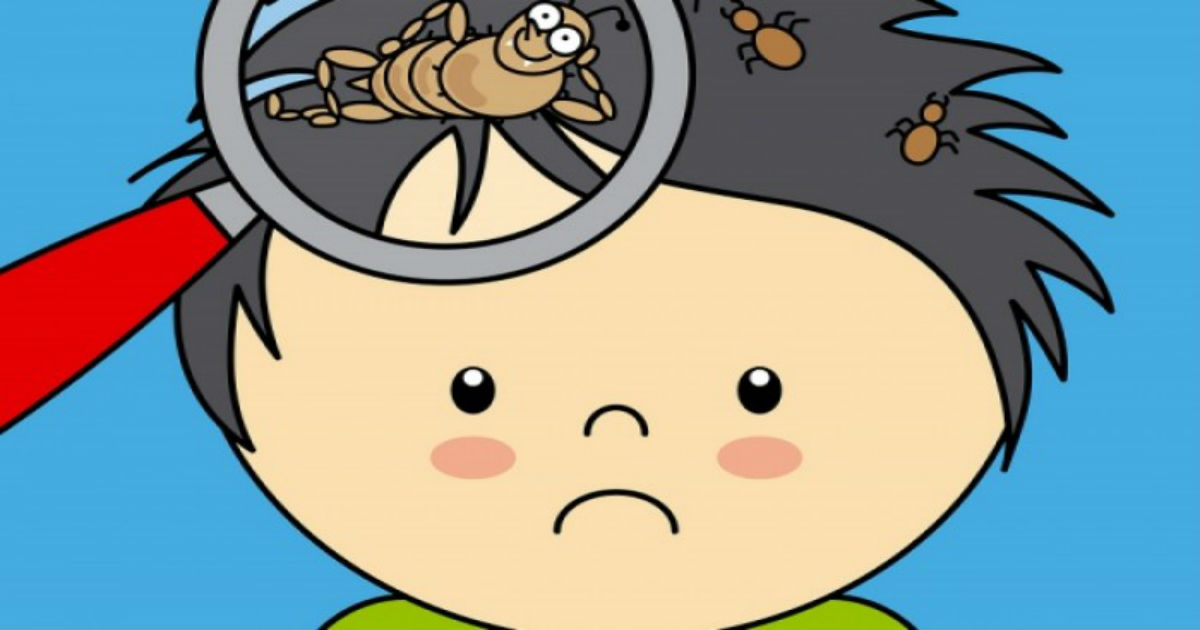 Педикулез или вшивость - заразное заболевание, вызываемое специфическим паразитированием на человеке вшей - мелких кровососущих, питающихся его кровью. Эпидемиологическое значение вшей.Педикулез, как правило, является следствием нарушения гигиенических норм. Заражение людей может происходить при тесном контакте с человеком, больным педикулёзом: например, при общении детей в коллективах (детских садах, интернатах, лагерях труда и отдыха); в переполненном транспорте, в местах массового скопления людей, а также при использовании общих предметов - расчёсок, головных уборов, одежды, постельных принадлежностей.Головным педикулезом заражаются особенно часто дети.Опасность педикулеза связана еще с тем, что вши очень быстро размножаются. Рост их численности и количества укусов могут стать причиной гнойничковых поражений кожи, вторичной бактериальной инфекции, аллергических реакций.Основные меры профилактики.Для предупреждения заражения вшами необходимо:избегать контакта с заражёнными педикулёзом людьми; соблюдать правила личной гигиены: волосы ежедневно тщательно расчёсывать и своевременно стричь, по возможности надо ежедневно мыться;менять нательное и постельное бельё по мере загрязнения, но не реже чем через 7-10 дней;проводить регулярную уборку жилых помещений.При головном педикулёзе при обнаружении небольшого количества головных вшей (от 1 до 5 насекомых), ещё не успевших отложить яйца (гниды), можно использовать частый гребень для вычёсывания вшей из волос; при незначительном количестве платяных вшей - бельё можно прокипятить, а верхнюю одежду особенно швы и складки прогладить горячим утюгом.В тех случаях, когда насекомые уже отложили яйца, рекомендуется применять специальные инсектицидные средства - педикулициды, предназначенные для уничтожения вшей.Чтобы не заразиться педикулезом необходимо соблюдать правила:Не разрешайте ребенку пользоваться чужими расческами, полотенцами, шапками, наушниками, заколками, резинками для волос, так как через эти предметы передаются вши.Проводите взаимные осмотры членов семьи после их длительного отсутствия. Проводите периодический осмотр волос и одежды у детей, посещающих детские учреждения.Внимательно осматривайте постельные принадлежности во время путешествий.После каникул и пребывания детей в оздоровительных учреждениях будьте особенно бдительными: проведите осмотр головы ребенка.Если у ребенка обнаружены вши необходимо:приобрести в аптеке средство для обработки от педикулеза с учетом возраста ребенка;обработать волосистую часть головы средством в соответствии с прилагаемой инструкцией;после этого вымыть голову с использованием шампуня или детского мыла; удалить механическим способом (руками или частым гребнем) погибших вшей и гнид;надеть ребенку чистое белье и одежду;постирать постельное белье и одежду, прогладить горячим утюгом с паром;осмотреть всех членов семьи и себя на присутствие вшей;повторить осмотр ребенка и членов семьи в течение месяца через каждые 7-10 дней.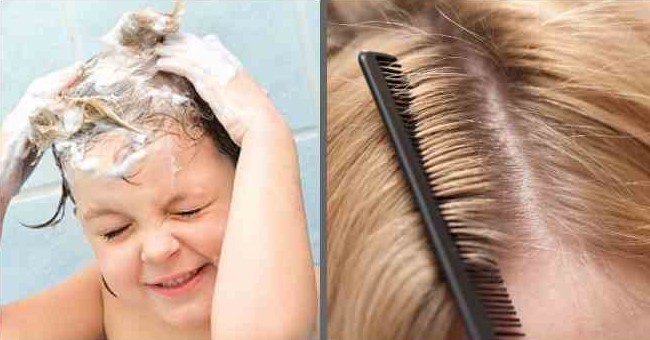 